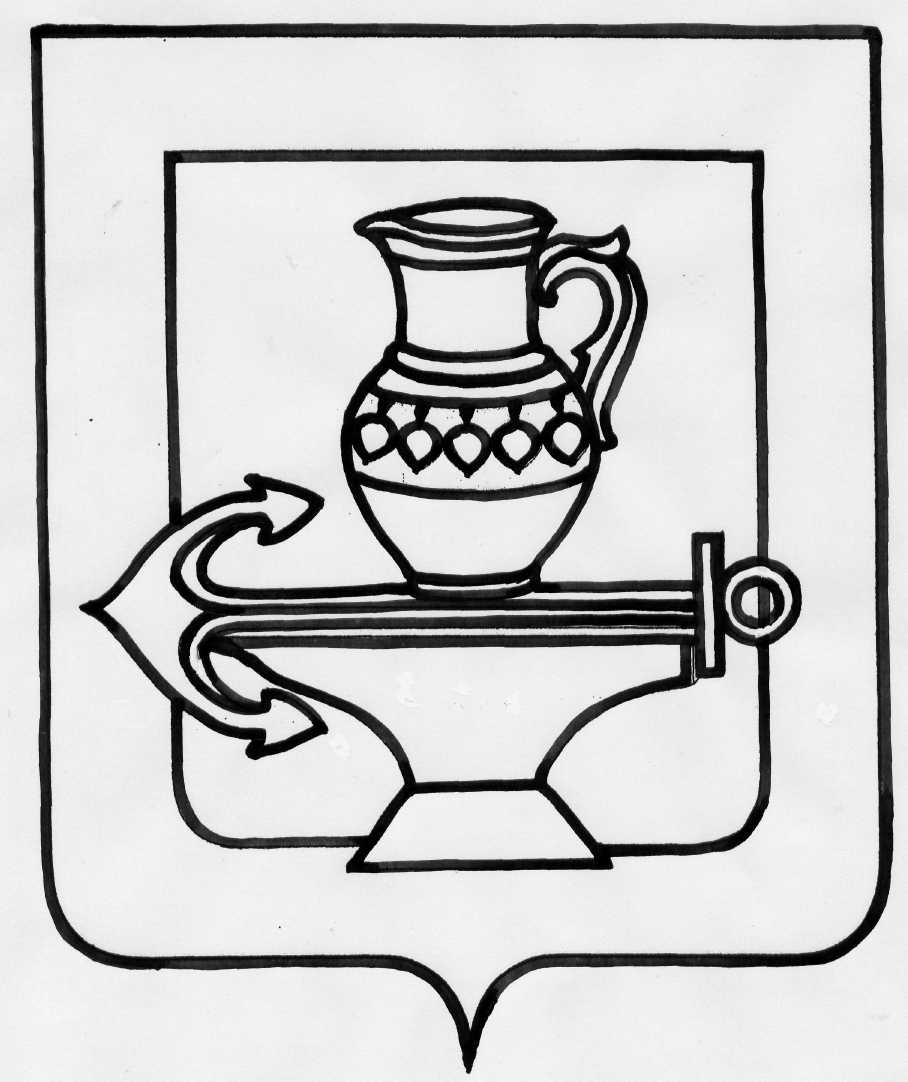 РОССИЙСКАЯ  ФЕДЕРАЦИЯАДМИНИСТРАЦИЯ СЕЛЬСКОГО ПОСЕЛЕНИЯЛЕНИНСКИЙ СЕЛЬСОВЕТЛИПЕЦКОГО  МУНИЦИПАЛЬНОГО РАЙОНА ЛИПЕЦКОЙ ОБЛАСТИПОСТАНОВЛЕНИЕ10.10.2018г.                                                                                                        № 256Об утверждении Правил работы с обезличенными данными в случае обезличивания персональных данных в администрации сельского поселения Ленинский сельсовет     В соответствии с постановлением Правительства Российской Федерации от 21 марта 2012 года № 211 «Об утверждении перечня мер, направленных на обеспечение выполнения обязанностей, предусмотренных Федеральным законом «О персональных данных» и принятыми в соответствии с ним нормативными правовыми актами, операторами, являющимися государственными или муниципальными органами», администрация сельского поселения Ленинский сельсовет Липецкого муниципального районаПОСТАНОВЛЯЕТ:   1.Утвердить Правила работы с обезличенными данными в случае обезличивания персональных данных в администрации сельского поселения Ленинский сельсовет (приложение).   2. Настоящее постановление вступает в силу со дня его официального обнародования.   3. Разместить настоящее постановление на официальном сайте администрации сельского поселения Ленинский сельсовет Липецкого муниципального района.   4. Контроль за исполнением настоящего постановления оставляю за собой.Глава администрации сельского поселенияЛенинский сельсовет                                                                                                    О.В. Коротеев                                                                      Приложение                                                                     к постановлению администрации сельского поселения Ленинский сельсовет Липецкого муниципального района                                                                         Липецкой области от 10.10.2018 г. № 256ПРАВИЛАработы с обезличенными данными в случае обезличивания персональных данных в администрации сельского поселения Ленинский сельсовет   1. Настоящие Правила работы с обезличенными данными в случае обезличивания персональных данных в администрации сельского поселения Ленинский сельсовет (далее - Правила) разработаны с учетом требований Федерального закона от 27 июля 2006 года   № 152 - ФЗ «О персональных данных» (далее - Федеральный закон № 152 - ФЗ) и определяют порядок работы с обезличенными данными в Администрации сельского поселения Ленинский сельсовет  (далее - орган местного самоуправления).   2. Обезличенные данные конфиденциальны и не подлежат разглашению.   3. Обработка обезличенных данных в органе местного самоуправления с использованием средств автоматизации осуществляется с соблюдением:- парольной политики;- антивирусной политики.    4. При обработке обезличенных данных в органе местного самоуправления обеспечивается:      - соответствие процедур обезличивания деобезличивания персональных данных требованиям к обезличенным данным и методам обезличивания;     - соответствие процедур обезличивания/деобезличивания условиям и целям обработки персональных данных;     - соблюдение прав субъекта персональных данных при реализации процедур обезличивания/деобезличивания, а также при последующей обработке обезличенных данных.   5. В случае, когда обработка обезличенных данных поручена органом местного самоуправления третьим лицам, обеспечивается соблюдение требований, предъявляемых третьими лицами.   6. Действия, связанные с внесением изменений и дополнений, в массив обезличенных данных, проводятся в режиме транзакций и отражаются в соответствующем журнале.     7. При хранении обезличенных данных в органе местного самоуправления обеспечивается:     - раздельное хранение обезличенных данных и дополнительной (служебной) информации о выбранном методе реализации процедуры обезличивания и параметрах процедуры обезличивания;     - конфиденциальность дополнительной (служебной) информации о выбранном методе реализации процедуры обезличивания и параметрах процедуры обезличивания.   8. При передаче органом местного самоуправления вместе с обезличенными данными информации о выбранном методе реализации процедуры обезличивания и параметрах процедуры обезличивания обеспечивается конфиденциальность канала (способа) передачи данных.   9. В процессе обработки обезличенных данных органом местного самоуправления, при необходимости, может проводиться деобезличивание.    10. В ходе процедуры деобезличивания в органе местного самоуправления:     - соблюдаются требования по безопасности получаемых персональных данных при автоматизированной обработке на средствах вычислительной техники, участвующих в реализации процедуры деобезличивания и обработке деобезличенных данных;     - обработка и защита деобезличенных данных осуществляется в соответствии с требованиями Федерального закона № 152-ФЗ.